CALCIO A CINQUESOMMARIOSOMMARIO	1COMUNICAZIONI DELLA F.I.G.C.	1COMUNICAZIONI DELLA L.N.D.	1COMUNICAZIONI DELLA DIVISIONE CALCIO A CINQUE	1COMUNICAZIONI DEL COMITATO REGIONALE MARCHE	1COMUNICAZIONI DELLA F.I.G.C.COMUNICAZIONI DELLA L.N.D.COMUNICAZIONI DELLA DIVISIONE CALCIO A CINQUECOMUNICAZIONI DEL COMITATO REGIONALE MARCHEPer tutte le comunicazioni con la Segreteria del Calcio a Cinque - richieste di variazione gara comprese - è attiva la casella e-mail c5marche@lnd.it; si raccomandano le Società di utilizzare la casella e-mail comunicata all'atto dell'iscrizione per ogni tipo di comunicazione verso il Comitato Regionale Marche. NOTIZIE SU ATTIVITA’ AGONISTICACAMPIONATO CALCIO A CINQUE SERIE DCALENDARICALENDARIOSi allegano al presente Comunicato Ufficiale i calendari del Campionato Calcio a Cinque Serie D gironi “A”, “B”, “C”, “D”, “E” corredati da relativi indirizzari ed anagrafiche.MANCATE ALTERNANZEIn calce ai calendari sono segnalate le gare per le quali non è stato possibile trovare le alternanze richieste.Le Società ospitanti interessate possono variare il giorno e/o l’orario di gara senza la dichiarazione di consenso della squadra avversaria purché all’interno delle fasce di seguito indicate entro GIOVEDI’ 06/10/2022.INIZIO CAMPIONATOIl campionato inzierà VENERDI’ 7 OTTOBRE 2022.FORMAT CAMPIONATOIl Campionato Calcio a Cinque Serie D avrà il seguente svolgimento:- Girone andata e ritorno dal 07/10/2022 al 21/04/2023CAMPO DI GIUOCOTutte le gare del Campionato Regionale di Serie C Femminile dovranno essere disputate in campi dalle  dimensioni minime di 25 x 15 m.Tutte le gare del Campionato di Calcio a Cinque di Serie D dovranno essere disputate in campi dalle  dimensioni minime di 25 x 15 m.ORARIO INIZIO GAREVENERDI' 	dalle ore 21:00* alle ore 22:15SABATO 	dalle ore 15:00 alle ore 19:00DOMENICA	dalle ore 15:00 alle ore 19:00LUNEDI’ 	dalle ore 21:00 alle ore 22:00* in caso di dimostrata concomitanza con altre squadre è data la possibilità di disputare le gare interne dalle ore 20:15.COPPA ITALIA CALCIO A 5RECUPERO PROGRAMMATOGIRONE 5VARIAZIONI AL PROGRAMMA GAREGIRONE 15PROGRAMMA GAREGIRONE 1 - 3 GiornataGIRONE 2 - 3 GiornataGIRONE 3 - 3 GiornataGIRONE 4 - 2 GiornataGIRONE 4 - 3 GiornataGIRONE 5 - 2 GiornataGIRONE 5 - 3 GiornataGIRONE 5 - 2 GiornataGIRONE 6 - 3 GiornataGIRONE 7 - 3 GiornataGIRONE 8 - 2 GiornataGIRONE 8 - 3 GiornataGIRONE 9 - 3 GiornataGIRONE 10 - 3 GiornataGIRONE 11 - 3 GiornataGIRONE 12 - 3 GiornataGIRONE 13 - 3 GiornataGIRONE 14 - 3 GiornataGIRONE 15 - 3 GiornataGIRONE 16 - 3 GiornataCOPPA MARCHE CALCIO 5 serie DRECUPERO PROGRAMMATOGIRONE 4RIPOSA: MONTECCHIO SPORTA seguito della calendarizzazione del recupero di cui sopra, il calendario del girone “4” varia come di seguito riportato:2^ giornata	04 Ottobre 20223^ giornata	11 Ottobre 2022RISULTATIRISULTATI UFFICIALI GARE DEL 23/09/2022Si trascrivono qui di seguito i risultati ufficiali delle gare disputateGIUDICE SPORTIVOIl Sostituto Giudice Sportivo Avv. Federica Sorrentino, nella seduta del 27/09/2022, ha adottato le decisioni che di seguito integralmente si riportano:GARE DEL 23/ 9/2022 PROVVEDIMENTI DISCIPLINARI In base alle risultanze degli atti ufficiali sono state deliberate le seguenti sanzioni disciplinari. DIRIGENTI INIBIZIONE A SVOLGERE OGNI ATTIVITA' FINO AL 4/ 9/2022 allontanato per proteste nei confronti dell'Arbitro. ALLENATORI SQUALIFICA FINO AL 4/ 9/2022 allontanato per proteste nei confronti dell'Arbitro. CALCIATORI NON ESPULSI I AMMONIZIONE DIFFIDA GARE DEL 24/ 9/2022 PROVVEDIMENTI DISCIPLINARI In base alle risultanze degli atti ufficiali sono state deliberate le seguenti sanzioni disciplinari. CALCIATORI NON ESPULSI I AMMONIZIONE DIFFIDA GARE DEL 26/ 9/2022 PROVVEDIMENTI DISCIPLINARI In base alle risultanze degli atti ufficiali sono state deliberate le seguenti sanzioni disciplinari. CALCIATORI NON ESPULSI I AMMONIZIONE DIFFIDA F.to IL SOSTITUTO GIUDICE SPORTIVO       						   	                Federica SorrentinoPROGRAMMA GAREGIRONE 1 - 2 GiornataGIRONE 1 - 3 GiornataGIRONE 2 - 2 GiornataGIRONE 2 - 3 GiornataGIRONE 3 - 2 GiornataGIRONE 3 - 3 GiornataGIRONE 4 - 1 GiornataGIRONE 5 - 2 GiornataGIRONE 5 - 3 GiornataGIRONE 6 - 2 GiornataGIRONE 6 - 3 GiornataGIRONE 7 - 2 GiornataGIRONE 7 - 3 GiornataGIRONE 8 - 2 GiornataGIRONE 8 - 3 GiornataGIRONE 9 - 2 GiornataGIRONE 9 - 3 GiornataGIRONE 10 - 2 GiornataGIRONE 10 - 3 GiornataGIRONE 11 - 2 GiornataGIRONE 11 - 3 GiornataGIRONE 12 - 2 GiornataGIRONE 12 - 3 GiornataGIRONE 13 - 2 GiornataGIRONE 13 - 3 GiornataGIRONE 14 - 2 GiornataGIRONE 14 - 3 GiornataGIRONE 15 - 2 GiornataGIRONE 15 - 3 GiornataGIRONE 16 - 2 GiornataGIRONE 16 - 3 GiornataCOPPA ITALIA FEMM.LE CALCIO A5VARIAZIONI AL PROGRAMMA GAREGIRONE ARISULTATIRISULTATI UFFICIALI GARE DEL 23/09/2022Si trascrivono qui di seguito i risultati ufficiali delle gare disputateGIUDICE SPORTIVOIl Sostituto Giudice Sportivo Avv. Federica Sorrentino, nella seduta del 27/09/2022, ha adottato le decisioni che di seguito integralmente si riportano:GARE DEL 23/ 9/2022 PROVVEDIMENTI DISCIPLINARI In base alle risultanze degli atti ufficiali sono state deliberate le seguenti sanzioni disciplinari. CALCIATORI ESPULSI SQUALIFICA PER DUE GARE EFFETTIVE CALCIATORI NON ESPULSI I AMMONIZIONE DIFFIDA F.to IL SOSTITUTO GIUDICE SPORTIVO       						   	                Federica SorrentinoCLASSIFICAGIRONE APROGRAMMA GAREGIRONE A - 1 GiornataGIRONE A - 2 GiornataCOPPA MARCHE UNDER 21 CALCIO 5RISULTATIRISULTATI UFFICIALI GARE DEL 25/09/2022Si trascrivono qui di seguito i risultati ufficiali delle gare disputateGIUDICE SPORTIVOIl Sostituto Giudice Sportivo Avv. Federica Sorrentino, nella seduta del 27/09/2022, ha adottato le decisioni che di seguito integralmente si riportano:GARE DEL 25/ 9/2022 PROVVEDIMENTI DISCIPLINARI In base alle risultanze degli atti ufficiali sono state deliberate le seguenti sanzioni disciplinari. CALCIATORI NON ESPULSI I AMMONIZIONE DIFFIDA F.to IL SOSTITUTO GIUDICE SPORTIVO       						   	                Federica SorrentinoCLASSIFICAGIRONE APROGRAMMA GAREGIRONE A - 2 GiornataCOPPA MARCHE UNDER 19 CALCIO 5RECUPERO PROGRAMMATOGIRONE AVARIAZIONI AL PROGRAMMA GAREGIRONE AGIRONE DRISULTATIRISULTATI UFFICIALI GARE DEL 24/09/2022Si trascrivono qui di seguito i risultati ufficiali delle gare disputateGIUDICE SPORTIVOIl Sostituto Giudice Sportivo Avv. Federica Sorrentino, nella seduta del 27/09/2022, ha adottato le decisioni che di seguito integralmente si riportano:GARE DEL 24/ 9/2022 DECISIONI DEL GIUDICE SPORTIVO gara del 24/ 9/2022 NUOVA JUVENTINA FFC - FERMANA FUTSAL 2022 
Il Giudice Sportivo, dopo aver esaminato gli atti relativi alla gara Nuova Juventina FFC e ASD Fermana Futsal 2022, valevole per il Campionato Coppa Marche Under 19 Calcio a 5 del 24/09/2022, nei quali era presente un provvedimento disciplinare di ammonizione nei confronti del giocatore n. 7, Sig. Ripa Riccardo della Società Nuova Juventina e, avendo riscontrato, da un controllo del sistema informatico nonché dalle successive verifiche presso l'Ufficio tesseramenti, che il suddetto giocatore risulta svincolato e quindi non tesserato per la predetta Società sportiva DELIBERA- di assegnare gara persa alla Società Nuova Juventina omologando il seguente risultato: Nuova Juventina 0- Fermana Futsal 6 - di comminare l'ammenda alla Nuova Juventina di Euro 100,00; - di inibire fino al 05/10/2022 il dirigente responsabile Sig. Petrini Massimo - di squalificare il giocatore Sig. Ripa per una gara PROVVEDIMENTI DISCIPLINARI In base alle risultanze degli atti ufficiali sono state deliberate le seguenti sanzioni disciplinari. SOCIETA' PERDITA DELLA GARA: NUOVA JUVENTINA FFC 
Vd. Delibera AMMENDA Euro 100,00 NUOVA JUVENTINA FFC 
Vd. Delibera DIRIGENTI INIBIZIONE A SVOLGERE OGNI ATTIVITA' FINO AL 5/10/2022 Vd. Delibera CALCIATORI NON ESPULSI SQUALIFICA PER UNA GARA EFFETTIVA vedi delibera I AMMONIZIONE DIFFIDA F.to IL SOSTITUTO GIUDICE SPORTIVO       						   	                Federica SorrentinoPROGRAMMA GAREGIRONE A - 1 GiornataGIRONE B - 1 GiornataGIRONE C - 2 GiornataGIRONE C - 3 GiornataGIRONE D - 1 GiornataCOPPA MARCHE UNDER 17 CALCIO A5VARIAZIONI AL PROGRAMMA GAREGIRONE CRISULTATIRISULTATI UFFICIALI GARE DEL 24/09/2022Si trascrivono qui di seguito i risultati ufficiali delle gare disputateGIUDICE SPORTIVOIl Sostituto Giudice Sportivo Avv. Federica Sorrentino, nella seduta del 27/09/2022, ha adottato le decisioni che di seguito integralmente si riportano:GARE DEL 24/ 9/2022 PROVVEDIMENTI DISCIPLINARI In base alle risultanze degli atti ufficiali sono state deliberate le seguenti sanzioni disciplinari. CALCIATORI NON ESPULSI I AMMONIZIONE DIFFIDA F.to IL SOSTITUTO GIUDICE SPORTIVO       						   	                Federica SorrentinoPROGRAMMA GAREGIRONE A - 2 GiornataGIRONE A - 3 GiornataGIRONE B - 2 GiornataGIRONE B - 3 GiornataGIRONE C - 2 GiornataGIRONE C - 3 GiornataGIRONE D - 2 GiornataGIRONE D - 3 GiornataCOPPA MARCHE UNDER 15 CALCIO A CINQUEVARIAZIONI AL PROGRAMMA GAREGIRONE BRISULTATIRISULTATI UFFICIALI GARE DEL 24/09/2022Si trascrivono qui di seguito i risultati ufficiali delle gare disputateGIUDICE SPORTIVOIl Sostituto Giudice Sportivo Avv. Federica Sorrentino, nella seduta del 27/09/2022, ha adottato le decisioni che di seguito integralmente si riportano:GARE DEL 24/ 9/2022 DECISIONI DEL GIUDICE SPORTIVO gara del 24/ 9/2022 ACLI MANTOVANI CALCIO A 5 - NUOVA JUVENTINA FFC 
Il Giudice Sportivo, dopo aver esaminato il referto arbitrale relativo alla gara Asd Acli Mantovani e Asd Nuova Juventina FFC, del 24/09/2022, valevole per il Campionato Coppa Marche Under 15 Calcio a Cinque , nel quale era presente un provvedimento disciplinare di ammonizione nei confronti del giocatore n. 3 Sig. Speca Elia (09.02.2009) della Società Nuova Juventina e, avendo riscontrato, da un controllo del sistema informatico nonché dalle successive verifiche presso l'Ufficio tesseramenti, che il suddetto giocatore risulta svincolato e quindi non tesserato per la predetta Società sportiva, DELIBERA - di assegnare gara persa alla Società Nuova Juventina omologando il risultato ottenuto sul campo di Acli Mantovani Calcio a 5 10 - Nuova Juventina FFC 1; - di comminare l'ammenda alla Nuova Juventina di Euro 100,00; - di inibire fino al 05/10/2022 il dirigente responsabile Sig. Brasili Augusto; - di squalificare il giocatore Sig. Speca per una gara. PROVVEDIMENTI DISCIPLINARI In base alle risultanze degli atti ufficiali sono state deliberate le seguenti sanzioni disciplinari. SOCIETA' PERDITA DELLA GARA: NUOVA JUVENTINA FFC 
Vd. Delibera AMMENDA Euro 100,00 NUOVA JUVENTINA FFC 
Vd. Delibera DIRIGENTI INIBIZIONE A SVOLGERE OGNI ATTIVITA' FINO AL 5/10/2022 Vd. delibera CALCIATORI NON ESPULSI SQUALIFICA PER UNA GARA EFFETTIVA vedi delibera I AMMONIZIONE DIFFIDA GARE DEL 25/ 9/2022 PROVVEDIMENTI DISCIPLINARI In base alle risultanze degli atti ufficiali sono state deliberate le seguenti sanzioni disciplinari. CALCIATORI NON ESPULSI I AMMONIZIONE DIFFIDA F.to IL SOSTITUTO GIUDICE SPORTIVO       						   	                Federica SorrentinoPROGRAMMA GAREGIRONE A - 1 GiornataGIRONE B - 1 GiornataGIRONE C - 2 GiornataGIRONE C - 3 GiornataGIRONE D - 1 Giornata*     *     *Il versamento delle somme relative alle ammende comminate con il presente Comunicato Ufficiale deve essere effettuato entro il 10 ottobre 2022 a favore di questo Comitato Regionale mediante bonifico bancario da versare alle seguenti coordinate: BNL – ANCONABeneficiario: 	Comitato Regionale Marche F.I.G.C. – L.N.D.IBAN: 		IT13E0100502604000000001453Eventuali reclami con richieste di copia dei documenti ufficiali avverso le decisioni assunte con il presente Comunicato dovranno essere presentati, ai sensi dell’art. 76 C.G.S., alla:F.I.G.C. – Corte Sportiva di Appello TerritorialeVia Schiavoni, snc – 60131 ANCONA (AN)PEC: marche@pec.figcmarche.itIl pagamento del contributo di reclamo dovrà essere effettuato: - Tramite Addebito su Conto Campionato - Tramite Assegno Circolare Non Trasferibile intestato al Comitato Regionale Marche F.I.G.C. – L.N.D. - Tramite Bonifico Bancario IBAN FIGC: IT13E0100502604000000001453*     *     *ORARIO UFFICIL’orario di apertura degli uffici del Comitato Regionale Marche è il seguente:E’ comunque attivo durante i suddetti orari, salvo assenza degli addetti, anche il servizio telefonico ai seguenti numeri:Ufficio Segreteria		071/28560404Ufficio Amministrazione	071/28560322 Ufficio Tesseramento 	071/28560408 Ufficio Emissione Tessere	071/28560401Pubblicato in Ancona ed affisso all’albo del C.R. M. il 27/09/2022.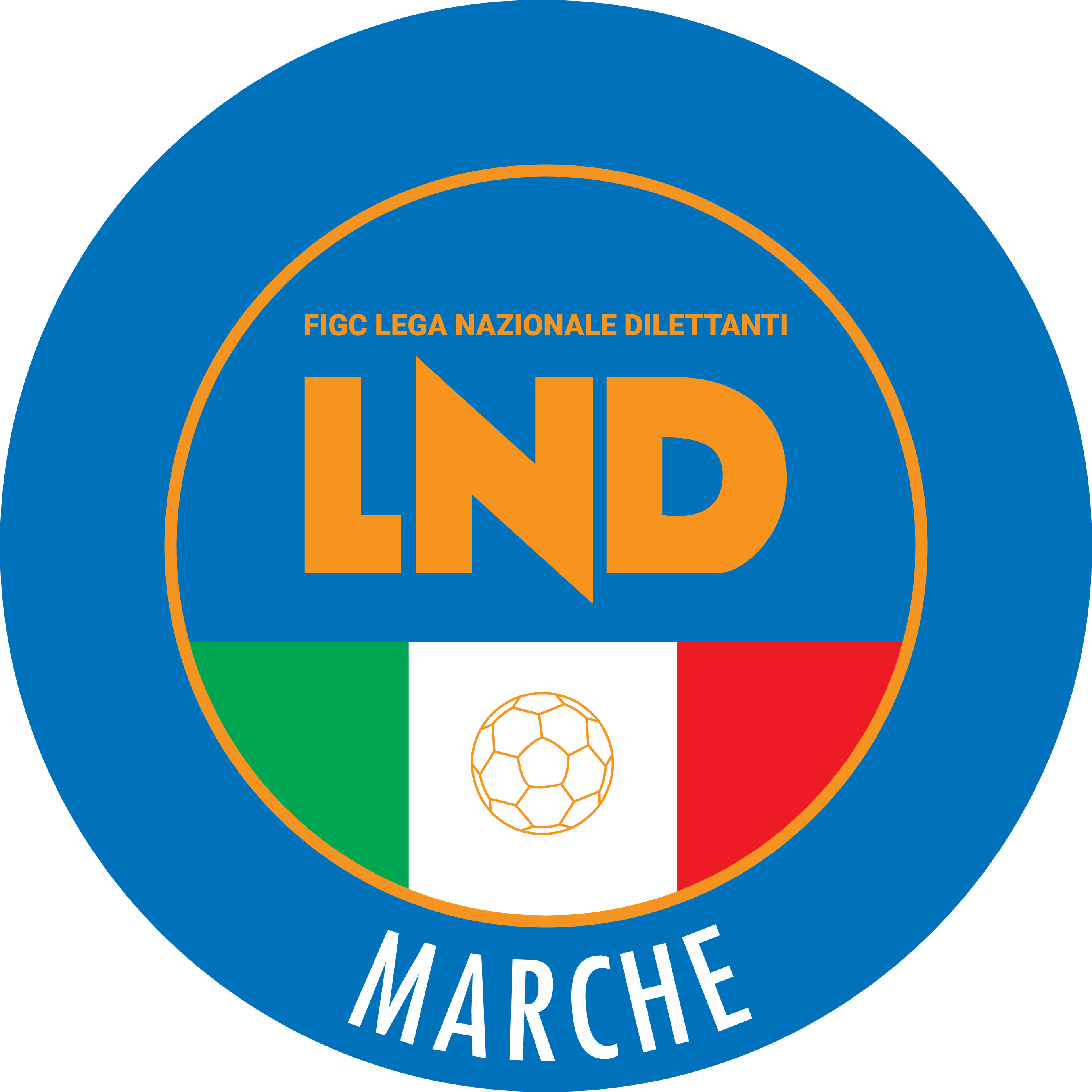 Federazione Italiana Giuoco CalcioLega Nazionale DilettantiCOMITATO REGIONALE MARCHEVia Schiavoni, snc - 60131 ANCONACENTRALINO: 071 285601 - FAX: 071 28560403sito internet: marche.lnd.ite-mail: c5marche@lnd.itpec: c5marche@pec.figcmarche.itTelegram: https://t.me/lndmarchec5Stagione Sportiva 2022/2023Comunicato Ufficiale N° 20 del 27/09/2022Stagione Sportiva 2022/2023Comunicato Ufficiale N° 20 del 27/09/2022Data GaraN° Gior.Squadra 1Squadra 2Data Orig.Ora Var.Ora Orig.Impianto12/10/20222 AAVIS ARCEVIA 1964JESI16/09/202221:30Data GaraN° Gior.Squadra 1Squadra 2Data Orig.Ora Var.Ora Orig.Impianto03/10/20223 ANUOVA OTTRANO 98ACLI AUDAX MONTECOSARO22:0021:30Squadra 1Squadra 2A/RData/OraImpiantoLocalita' ImpiantoIndirizzo ImpiantoOLYMPIA FANO C5PIETRALACROCE 73A03/10/2022 21:305454 C.COPERTO C.TENNIS LA TRAVEFANOVIA VILLA TOMBARISquadra 1Squadra 2A/RData/OraImpiantoLocalita' ImpiantoIndirizzo ImpiantoPOL.CAGLI SPORT ASSOCIATINEW ACADEMYA05/10/2022 21:305455 PALESTRA PANICHI PIERETTI C5CAGLIVIA BRAMANTESquadra 1Squadra 2A/RData/OraImpiantoLocalita' ImpiantoIndirizzo ImpiantoOLIMPIA JUVENTU FALCONARAFUTSAL MONTEMARCIANO C5A05/10/2022 22:005021 PALASPORT "BADIALI"FALCONARA MARITTIMAVIA DELLO STADIOSquadra 1Squadra 2A/RData/OraImpiantoLocalita' ImpiantoIndirizzo ImpiantoGNANO 04PIANACCIOA28/09/2022 21:305493 PALA BIVIOFERMIGNANOVIA DELL'INDUSTRIASquadra 1Squadra 2A/RData/OraImpiantoLocalita' ImpiantoIndirizzo ImpiantoVERBENA C5 ANCONAGNANO 04A03/10/2022 21:405004 PALLONE GEODETICO VERBENAANCONAVIA PETRARCASquadra 1Squadra 2A/RData/OraImpiantoLocalita' ImpiantoIndirizzo ImpiantoACLI VILLA MUSONEPOLVERIGI C5A27/09/2022 21:305254 PALLONE GEODETICO "F. ORSELLI"POTENZA PICENAVIA DELLO SPORTSquadra 1Squadra 2A/RData/OraImpiantoLocalita' ImpiantoIndirizzo ImpiantoPOLVERIGI C5JESIA03/10/2022 21:305023 PALLONE GEODETICO MONTESICUROANCONALOCALITA' NONTESICUROAVIS ARCEVIA 1964ACLI VILLA MUSONEA05/10/2022 21:305113 PALASPORTCASTELLEONE DI SUASAVIA ROSSINISquadra 1Squadra 2A/RData/OraImpiantoLocalita' ImpiantoIndirizzo ImpiantoAVIS ARCEVIA 1964JESIA12/10/2022 21:305113 PALASPORTCASTELLEONE DI SUASAVIA ROSSINISquadra 1Squadra 2A/RData/OraImpiantoLocalita' ImpiantoIndirizzo ImpiantoANCONITANA CALCIO A 5LUCREZIA CALCIO A 5A03/10/2022 21:305030 PALLONE GEODETICO CUS ANCONAANCONAVIA GROTTE DI POSATORA 19/ACHIARAVALLE FUTSALAUDAX 1970 S.ANGELOA03/10/2022 21:305005 PALAZZO DELLO SPORTCHIARAVALLEVIA FALCONARASquadra 1Squadra 2A/RData/OraImpiantoLocalita' ImpiantoIndirizzo ImpiantoACLI MANTOVANI CALCIO A 5CASTELBELLINO CALCIO A 5A05/10/2022 21:305121 "PALAMASSIMO GALEAZZI"ANCONAVIA MADRE TERESA DI CALCUTTAPIEVE D ICO CALCIO A 5ALMA JUVENTUS FANOA05/10/2022 21:155478 PALASPORT COMUNALEMERCATELLO SUL METAUROVIA IV NOVEMBRESquadra 1Squadra 2A/RData/OraImpiantoLocalita' ImpiantoIndirizzo ImpiantoPOLISPORTIVA VICTORIAAMICI DEL CENTROSOCIO SP.A27/09/2022 22:005281 PALASPORT "LUIGINO QUARESIMA"CINGOLIVIA CERQUATTISquadra 1Squadra 2A/RData/OraImpiantoLocalita' ImpiantoIndirizzo ImpiantoAMICI DEL CENTROSOCIO SP.OSIMO FIVEA03/10/2022 21:305447 CAMPO DI C5 ENTRO PAL OLIMPIAMONTEPORZIOVIA RISORGIMENTO 16CITTA DI OSTRAPOLISPORTIVA VICTORIAA03/10/2022 21:455080 PALASPORTOSTRAVIA MATTEOTTISquadra 1Squadra 2A/RData/OraImpiantoLocalita' ImpiantoIndirizzo ImpiantoFUTSAL SANGIUSTESE A.R.L.GROTTACCIA 2005A05/10/2022 21:305674 PALESTRATORRE SAN PATRIZIOVIA MANZONISquadra 1Squadra 2A/RData/OraImpiantoLocalita' ImpiantoIndirizzo ImpiantoRIVIERA DELLE PALMEFUTSAL CASELLEA03/10/2022 21:305696 PALASPORT SPECASAN BENEDETTO DEL TRONTOVIA DELLO SPORTSquadra 1Squadra 2A/RData/OraImpiantoLocalita' ImpiantoIndirizzo ImpiantoL ALTRO SPORT CALCIO A 5REAL SAN GIORGIOA03/10/2022 21:455712 PALESTRA "ITIS" MONTANIFERMOVIA SALVO D'ACQUISTOSquadra 1Squadra 2A/RData/OraImpiantoLocalita' ImpiantoIndirizzo ImpiantoINVICTA FUTSAL MACERATAAURORA TREIAA03/10/2022 21:305286 PALESTRA C.SPORTIVO"DON BOSCO"MACERATAVIA ALFIERI SNCSquadra 1Squadra 2A/RData/OraImpiantoLocalita' ImpiantoIndirizzo ImpiantoREAL EAGLES VIRTUS PAGLIAFUTSAL SAMBUCHETOA03/10/2022 21:305629 PALAZZO DELLO SPORTSPINETOLIFRAZ.PAGLIARE VIA VECCHIGAGLIOLE F.C.MONTELUPONE CALCIO A 5A05/10/2022 22:155203 PALAZZETTO DELLO SPORTCAMERINOLOC. "LE CALVIE"Squadra 1Squadra 2A/RData/OraImpiantoLocalita' ImpiantoIndirizzo ImpiantoNUOVA JUVENTINA FFCCALCETTO CASTRUM LAURIA03/10/2022 21:305736 CAMPO C/5 "GIUSEPPE TEMPERINI"MONTEGRANAROVIA B.ROSSI SNCSANGIORGIOREAL ANCARIAA05/10/2022 21:305631 PALASPORT " PALASAVELLI"PORTO SAN GIORGIOVIA S.VITTORIA, 5Squadra 1Squadra 2A/RData/OraImpiantoLocalita' ImpiantoIndirizzo ImpiantoFUTSAL CAMPIGLIONESERRALTAA03/10/2022 21:305704 CAMPO COPERTO CAMPIGLIONEFERMOVIA C.ULPIANINUOVA OTTRANO 98ACLI AUDAX MONTECOSARO C5A03/10/2022 21:305063 PALASPORT "GIANCARLO GALIZIA"FILOTTRANOVIA GEMME, 13Squadra 1Squadra 2A/RData/OraImpiantoLocalita' ImpiantoIndirizzo ImpiantoU.MANDOLESI CALCIOTRE TORRI A.S.D.A04/10/2022 21:305623 PALESTRA SC.MEDIA B.ROSSELLIPORTO SAN GIORGIOVIA PIRANDELLOCSI STELLA A.S.D.BAYER CAPPUCCINIA05/10/2022 21:305699 PALASPORT COMUNALEMONSAMPOLO DEL TRONTOVIA CORRADIData GaraN° Gior.Squadra 1Squadra 2Data Orig.Ora Var.Ora Orig.Impianto30/09/20221 ACIARNINPIANDIROSE23/09/202221:30CAMPO DI C5 N° 1 ENTRO PALESTRA TRECASTELLI PROV. CORINALDESE KM. 11 P.RIPESPINOSA GERARDO(PEGASO C5) MASINI LUCA(PEGASO C5) BARZOTTI GIOVANNI(ACQUALAGNA CALCIO C 5) FINI DANIELE(ACQUALAGNA CALCIO C 5) ESPOSITO RAFFAELE(ASPIO 2005) MARTONE VITTORIO(ASPIO 2005) FERRI FEDERICO(AUDAX CALCIO PIOBBICO) PAGNETTI LEONARDO(AUDAX CALCIO PIOBBICO) SANTORI ROSA CRISTIAN(CALCIO S.ELPIDIO A MARE) DANO DRITAN(CANTINE RIUNITE CSI) RANZUGLIA MICHELE(CANTINE RIUNITE CSI) SAGRIPANTI FRANCESCO(CANTINE RIUNITE CSI) IACONETA GIUSEPPE(CASENUOVE) LOMBARDI ENRICO(CASENUOVE) CALZETTA RICCARDO(CASTELRAIMONDO CALCIO A 5) RICCI FRANCESCO(CASTELRAIMONDO CALCIO A 5) DI SALVO DAVIDE(CIRCOLO COLLODI CALCIO 5) GIORGINI FRANCESCO(CIRCOLO COLLODI CALCIO 5) MASETTI BOLDRINI VALERIO(CIRCOLO COLLODI CALCIO 5) GRISOGANI MATTIA(FIGHT BULLS CORRIDONIA) CIARROCCHI ALESSANDRO(FUTSAL L.C.) NICOLOSI ENEA(FUTSAL L.C.) URBANI GIANNI(FUTSAL VIRE C5) APPUGLIESE SIMONE(GLS DORICA AN.UR) BASTARI MATTEO(MMSA GIOVANE AURORA) LOTITO LORENZO(MMSA GIOVANE AURORA) SILENZI MATTEO(SAN GINESIO FUTSAL) BELTRANI SAMUELE(ANGELI) GIORDANI EMANUELE(BOCA CIVITANOVA A.) PACI ROBERTO(BOCA CIVITANOVA A.) SPARVOLI LORENZO(BOCA CIVITANOVA A.) COLONNA MATTEO(POLISPORTIVA UROBORO) ZAPPATORE MARCO(VIRTUS TEAM SOC.COOP.) PUCCIARELLI LORENZO(GIOVANE ANCONA CALCIO) Squadra 1Squadra 2A/RData/OraImpiantoLocalita' ImpiantoIndirizzo ImpiantoANGELIVILLA CECCOLINI CALCIOA01/10/2022 18:005116 PALESTRA CONUMALE DI C5ROSORAVIA MONTESSORI LOC. ANGELISquadra 1Squadra 2A/RData/OraImpiantoLocalita' ImpiantoIndirizzo ImpiantoVILLA CECCOLINI CALCIOSMIRRA CITYA12/10/2022 21:005491 PALA 3PESAROVIA LAGO DI MISURINASquadra 1Squadra 2A/RData/OraImpiantoLocalita' ImpiantoIndirizzo ImpiantoMMSA GIOVANE AURORAURBANIA CALCIOA30/09/2022 21:305089 PALASPORT "ZANNONI 2"JESIVIA ZANNONISquadra 1Squadra 2A/RData/OraImpiantoLocalita' ImpiantoIndirizzo ImpiantoURBANIA CALCIOACQUALAGNA CALCIO C 5A12/10/2022 21:155489 URBANIA CALCIO A 5URBANIAVIA CAMPO SPORTIVOSquadra 1Squadra 2A/RData/OraImpiantoLocalita' ImpiantoIndirizzo ImpiantoVADO C5AUDAX CALCIO PIOBBICOA01/10/2022 15:005441 PALASPORTSANT'ANGELO IN VADOVIA MOLINELLOSquadra 1Squadra 2A/RData/OraImpiantoLocalita' ImpiantoIndirizzo ImpiantoFRASASSI C5VADO C5A12/10/2022 21:005048 CAMPO COPERTOGENGAVIA MARCONI GENGA STAZIONESquadra 1Squadra 2A/RData/OraImpiantoLocalita' ImpiantoIndirizzo ImpiantoCIARNINPIANDIROSEA30/09/2022 21:305106 CAMPO DI C5 NÂ°1 ENTRO PALESTRATRECASTELLIPROV.CORINALDESE KM.11 P.RIPESquadra 1Squadra 2A/RData/OraImpiantoLocalita' ImpiantoIndirizzo ImpiantoANKON NOVA MARMIGIOVANE ANCONA CALCIOA01/10/2022 15:005023 PALLONE GEODETICO MONTESICUROANCONALOCALITA' NONTESICUROSquadra 1Squadra 2A/RData/OraImpiantoLocalita' ImpiantoIndirizzo ImpiantoATLETICO NO BORDERSANKON NOVA MARMIA11/10/2022 21:005066 PALESTRA "FERMI"FABRIANOVIA B.BUOZZISquadra 1Squadra 2A/RData/OraImpiantoLocalita' ImpiantoIndirizzo ImpiantoPEGASO C5CANDIA BARACCOLA ASPIOA30/09/2022 21:305047 PALLONE GEODETICO "L.PAPINI"ANCONAVIA ESINO 122 TORRETTESquadra 1Squadra 2A/RData/OraImpiantoLocalita' ImpiantoIndirizzo ImpiantoCANDIA BARACCOLA ASPIOGLS DORICA AN.URA11/10/2022 21:305022 PALLONE GEODETICO LOC.CANDIAANCONALOCALITA' CANDIASquadra 1Squadra 2A/RData/OraImpiantoLocalita' ImpiantoIndirizzo ImpiantoSANTA MARIA NUOVA A.S.D.VIRTUS TEAM SOC.COOP.A30/09/2022 21:305078 PALASPORT "D. SIMONETTI"SANTA MARIA NUOVAVIA GAETANO RAVAGLISquadra 1Squadra 2A/RData/OraImpiantoLocalita' ImpiantoIndirizzo ImpiantoPOLISPORTIVA UROBOROSANTA MARIA NUOVA A.S.D.A12/10/2022 21:005066 PALESTRA "FERMI"FABRIANOVIA B.BUOZZISquadra 1Squadra 2A/RData/OraImpiantoLocalita' ImpiantoIndirizzo ImpiantoURBANITAS APIROASPIO 2005A30/09/2022 21:305204 CAMPO C/5 BOCCIODROMOAPIROLOC. FRONTALE - VIA FIGURETTASquadra 1Squadra 2A/RData/OraImpiantoLocalita' ImpiantoIndirizzo ImpiantoCIRCOLO COLLODI CALCIO 5URBANITAS APIROA12/10/2022 21:305026 PALL.GEODETICO FRAZ.PINOCCHIOANCONAVIA CARPEGNA-VIA M.TE S.VICINOSquadra 1Squadra 2A/RData/OraImpiantoLocalita' ImpiantoIndirizzo ImpiantoC.U.S. CAMERINO A.S.D.FIGHT BULLS CORRIDONIAA30/09/2022 21:005265 UNIVERS. "DRAGO E GENTILI"CAMERINOLOCALITA' LE CALVIESquadra 1Squadra 2A/RData/OraImpiantoLocalita' ImpiantoIndirizzo ImpiantoSAN GINESIO FUTSALC.U.S. CAMERINO A.S.D.A11/10/2022 21:305284 PALAZZETTO POLIFUNZIONALERIPE SAN GINESIOVIA FAVETOSquadra 1Squadra 2A/RData/OraImpiantoLocalita' ImpiantoIndirizzo ImpiantoCALCETTO NUMANASAN BIAGIOA01/10/2022 16:005091 PALLONE GEODETICO MARCELLINUMANAVIA FONTE ANTICA 6Squadra 1Squadra 2A/RData/OraImpiantoLocalita' ImpiantoIndirizzo ImpiantoBOCA CIVITANOVA A.CALCETTO NUMANAA12/10/2022 21:305280 TENSOSTRUTTURA S.M.APPARENTECIVITANOVA MARCHEVIA LORENZO LOTTOSquadra 1Squadra 2A/RData/OraImpiantoLocalita' ImpiantoIndirizzo ImpiantoCASENUOVEFUTSAL RECANATIA30/09/2022 21:305036 PALLONE PRESSOSTATICOOSIMOFRAZ. CASENUOVE DI OSIMOSquadra 1Squadra 2A/RData/OraImpiantoLocalita' ImpiantoIndirizzo ImpiantoFUTSAL RECANATIBORGOROSSO TOLENTINOA12/10/2022 21:305294 CENTRO SPORTIVO RECANATESERECANATIVIA ALDO MOROSquadra 1Squadra 2A/RData/OraImpiantoLocalita' ImpiantoIndirizzo ImpiantoPOLISPORTIVA FUTURA A.D.CANTINE RIUNITE CSIA30/09/2022 21:455002 PALASPORT OSIMO STAZIONEOSIMOVIA MASSIMO D'AZEGLIOSquadra 1Squadra 2A/RData/OraImpiantoLocalita' ImpiantoIndirizzo ImpiantoCASTELRAIMONDO CALCIO A 5POLISPORTIVA FUTURA A.D.A12/10/2022 21:005238 PALAZZETTO DELLO SPORTCASTELRAIMONDOVIA GRAMSCI-VIA FEGGIANISquadra 1Squadra 2A/RData/OraImpiantoLocalita' ImpiantoIndirizzo ImpiantoDAMIANI E GATTI ASCOLIAMICI 84A30/09/2022 21:305710 PALESTRA C5 "MONTICELLI"ASCOLI PICENOVIA DELL IRISSquadra 1Squadra 2A/RData/OraImpiantoLocalita' ImpiantoIndirizzo ImpiantoCAPODARCO CASABIANCA C5DAMIANI E GATTI ASCOLIA12/10/2022 20:305711 PALESTRA COMUNALE CAPODARCOFERMOVIA INDIPENDENZA-CAPODARCOSquadra 1Squadra 2A/RData/OraImpiantoLocalita' ImpiantoIndirizzo ImpiantoVAL TENNA UNITEDFROG S CLUB SPORTA28/09/2022 22:005623 PALESTRA SC.MEDIA B.ROSSELLIPORTO SAN GIORGIOVIA PIRANDELLOSquadra 1Squadra 2A/RData/OraImpiantoLocalita' ImpiantoIndirizzo ImpiantoBOCASTRUM UNITEDVAL TENNA UNITEDA12/10/2022 21:305665 PALESTRA C5 CASTORANOCASTORANOLOC. ROCCHETTASquadra 1Squadra 2A/RData/OraImpiantoLocalita' ImpiantoIndirizzo ImpiantoSAMBENEDETTESE CALCIO A 5FUTSAL L.C.A30/09/2022 21:005688 CAMPO COPERTO PORTO D'ASCOLISAN BENEDETTO DEL TRONTOVIA VAL CUVIA LOCALITA'AGRARIASquadra 1Squadra 2A/RData/OraImpiantoLocalita' ImpiantoIndirizzo ImpiantoCALCIO S.ELPIDIO A MARESAMBENEDETTESE CALCIO A 5A10/10/2022 22:005677 PALESTRA DI CASCINARECASCINAREVIA CARDUCCISquadra 1Squadra 2A/RData/OraImpiantoLocalita' ImpiantoIndirizzo ImpiantoSPORTING GROTTAMMAREFUTSAL VIRE C5A30/09/2022 21:455772 PALESTRA ITGEOMETRIGROTTAMMAREVIA SALVO D'ACQUISTOSquadra 1Squadra 2A/RData/OraImpiantoLocalita' ImpiantoIndirizzo ImpiantoFERMANA FUTSAL 2022SPORTING GROTTAMMAREA12/10/2022 21:305734 PALESTRA PROV.FERMO-RAGIONERIAFERMOVIALE TRENTO SNCData GaraN° Gior.Squadra 1Squadra 2Data Orig.Ora Var.Ora Orig.Impianto27/09/20221 ACENTRO SPORTIVO SUASAALMAJUVENTUS FANO1906 SRL21:30NUOVO PALAS CORINALDO STR.DEL BURELLO LOC.VAL NEVOLADI BUO FEDERICA(RIPABERARDA) GIACOMINI STEFANIA(PIANDIROSE) PETRINI FEDERICA(U.MANDOLESI CALCIO) SquadraPTGVNPGFGSDRPEA.S.D. POTENZA PICENA311005140POL.D. U.MANDOLESI CALCIO311004130A.S.D. LABELSYSTEM POTENZAPICENA311004220ALMAJUVENTUS FANO1906 SRL000000000A.S.D. CENTRO SPORTIVO SUASA000000000A.S.D. PIANDIROSE0100124-20A.S.D. ACLI MANTOVANI CALCIO A 50100114-30A.S.D. RIPABERARDA0100115-40Squadra 1Squadra 2A/RData/OraImpiantoLocalita' ImpiantoIndirizzo ImpiantoCENTRO SPORTIVO SUASAALMAJUVENTUS FANO1906 SRLA27/09/2022 21:305301 NUOVO PALASCORINALDOSTR.DEL BURELLO LOC.VAL NEVOLASquadra 1Squadra 2A/RData/OraImpiantoLocalita' ImpiantoIndirizzo ImpiantoLABELSYSTEM POTENZAPICENAACLI MANTOVANI CALCIO A 5A30/09/2022 21:305279 PALESTRA G. LEOPARDIPOTENZA PICENAVIA DELLO SPORTRIPABERARDACENTRO SPORTIVO SUASAA30/09/2022 21:005683 PALASPORT LOC.RIPABERARDACASTIGNANOVIA DON GIUSEPPE MARUCCIU.MANDOLESI CALCIOPOTENZA PICENAA30/09/2022 21:305700 CAMPO C/5 "MANDOLESI"- COPERTOPORTO SAN GIORGIOVIA DELLE REGIONI, 8ALMAJUVENTUS FANO1906 SRLPIANDIROSEA01/10/2022 18:005454 C.COPERTO C.TENNIS LA TRAVEFANOVIA VILLA TOMBARICHAABI YOUNES(CSI STELLA A.S.D.) IACONI MIRKO(DAMIANI E GATTI ASCOLI) SquadraPTGVNPGFGSDRPEPOL. CSI STELLA A.S.D.311004220U.S.D. ACLI VILLA MUSONE000000000A.S.D. CITTA DI OSTRA000000000A.S.D. ACLI AUDAX MONTECOSARO C5000000000G.S. AUDAX 1970 S.ANGELO000000000A.S.D. REAL FABRIANO000000000A.S.D. DAMIANI E GATTI ASCOLI0100124-20Squadra 1Squadra 2A/RData/OraImpiantoLocalita' ImpiantoIndirizzo ImpiantoACLI AUDAX MONTECOSARO C5AUDAX 1970 S.ANGELOA01/10/2022 15:305236 TENSOSTRUTTURA VIA ROSSINIMONTECOSAROVIA ROSSINIREAL FABRIANOCSI STELLA A.S.D.A01/10/2022 18:305066 PALESTRA "FERMI"FABRIANOVIA B.BUOZZIDAMIANI E GATTI ASCOLIACLI VILLA MUSONEA02/10/2022 11:005710 PALESTRA C5 "MONTICELLI"ASCOLI PICENOVIA DELL IRISData GaraN° Gior.Squadra 1Squadra 2Data Orig.Ora Var.Ora Orig.Impianto05/10/20221 AAMICI DEL CENTROSOCIO SP.AUDAX 1970 S.ANGELO25/09/202218:00Data GaraN° Gior.Squadra 1Squadra 2Data Orig.Ora Var.Ora Orig.Impianto02/10/20221 RAUDAX 1970 S.ANGELOAMICI DEL CENTROSOCIO SP.01/10/202217:3018:00PALAZZETTO DELLO SPORT SENIGALLIA VIA CAPANNA SNCData GaraN° Gior.Squadra 1Squadra 2Data Orig.Ora Var.Ora Orig.Impianto02/10/20221 RFERMANA FUTSAL 2022NUOVA JUVENTINA FFC11:00CAMPO COPERTO RIONE MURATO FERMO VIA SIBILLA 2CPETRINI MASSIMO(NUOVA JUVENTINA FFC) RIPA RICCARDO(NUOVA JUVENTINA FFC) FORTUNATO GIACINTO KAROL(ACLI VILLA MUSONE) CERCACI MANUEL(DINAMIS 1990) GUCCIARDI ALESSIO(DINAMIS 1990) SANTINI JACOPO(DINAMIS 1990) CALABRESE FRANCESCO(FERMANA FUTSAL 2022) RIPA RICCARDO(NUOVA JUVENTINA FFC) ALLEGRINI DANIELE(REAL FABRIANO) Squadra 1Squadra 2A/RData/OraImpiantoLocalita' ImpiantoIndirizzo ImpiantoAUDAX 1970 S.ANGELOAMICI DEL CENTROSOCIO SP.R02/10/2022 17:305138 PALAZZETTO DELLO SPORTSENIGALLIAVIA CAPANNA SNCAMICI DEL CENTROSOCIO SP.AUDAX 1970 S.ANGELOA05/10/2022 16:005447 CAMPO DI C5 ENTRO PAL OLIMPIAMONTEPORZIOVIA RISORGIMENTO 16Squadra 1Squadra 2A/RData/OraImpiantoLocalita' ImpiantoIndirizzo ImpiantoDINAMIS 1990REAL FABRIANOR01/10/2022 15:305021 PALASPORT "BADIALI"FALCONARA MARITTIMAVIA DELLO STADIOSquadra 1Squadra 2A/RData/OraImpiantoLocalita' ImpiantoIndirizzo ImpiantoCALCETTO NUMANAACLI VILLA MUSONEA02/10/2022 11:005091 PALLONE GEODETICO MARCELLINUMANAVIA FONTE ANTICA 6Squadra 1Squadra 2A/RData/OraImpiantoLocalita' ImpiantoIndirizzo ImpiantoCANTINE RIUNITE CSICALCETTO NUMANAA12/10/2022 19:005255 PALLONE GEODETICO "CIOMMEI"TOLENTINOVIA WEBER - ZONA STICCHISquadra 1Squadra 2A/RData/OraImpiantoLocalita' ImpiantoIndirizzo ImpiantoFERMANA FUTSAL 2022NUOVA JUVENTINA FFCR02/10/2022 11:005678 CAMPO COPERTO RIONE MURATOFERMOVIA SIBILLA 2CData GaraN° Gior.Squadra 1Squadra 2Data Orig.Ora Var.Ora Orig.Impianto03/10/20222 AFIGHT BULLS CORRIDONIAC.U.S. ANCONA01/10/202219:3018:15BELLESI SAMUELE(FIGHT BULLS CORRIDONIA) MERLONGHI MATTEO(FIGHT BULLS CORRIDONIA) MASIELLO SANZ RUBEN(ITALSERVICE C5) Squadra 1Squadra 2A/RData/OraImpiantoLocalita' ImpiantoIndirizzo ImpiantoVIRTUS FORTITUDO 1950 SSDAMICI DEL CENTROSOCIO SP.A01/10/2022 17:005093 CAMPO SCOPERTO NUOVO ANTISTADIFABRIANOVIA BRUNO BUOZZISquadra 1Squadra 2A/RData/OraImpiantoLocalita' ImpiantoIndirizzo ImpiantoAMICI DEL CENTROSOCIO SP.CALCIO A 5 CORINALDOA19/10/2022 18:005447 CAMPO DI C5 ENTRO PAL OLIMPIAMONTEPORZIOVIA RISORGIMENTO 16Squadra 1Squadra 2A/RData/OraImpiantoLocalita' ImpiantoIndirizzo ImpiantoETA BETA FOOTBALLREAL FABRIANOA02/10/2022 17:005454 C.COPERTO C.TENNIS LA TRAVEFANOVIA VILLA TOMBARISquadra 1Squadra 2A/RData/OraImpiantoLocalita' ImpiantoIndirizzo ImpiantoITALSERVICE C5ETA BETA FOOTBALLA20/10/2022 19:305491 PALA 3PESAROVIA LAGO DI MISURINASquadra 1Squadra 2A/RData/OraImpiantoLocalita' ImpiantoIndirizzo ImpiantoCERRETO D ESI C5 A.S.D.MONTELUPONE CALCIO A 5A01/10/2022 19:005101 PALACARIFAC DI CERRETO D'ESICERRETO D'ESIVIA VERDIFIGHT BULLS CORRIDONIAC.U.S. ANCONAA03/10/2022 19:305295 TENSOSTRUTTURA VIA E.MATTEICORRIDONIAVIA E.MATTEISquadra 1Squadra 2A/RData/OraImpiantoLocalita' ImpiantoIndirizzo ImpiantoCERRETO D ESI C5 A.S.D.FIGHT BULLS CORRIDONIAA19/10/2022 18:005101 PALACARIFAC DI CERRETO D'ESICERRETO D'ESIVIA VERDIMONTELUPONE CALCIO A 5C.U.S. ANCONAA19/10/2022 18:305262 TENSOSTRUTTURA CALCIO A 5MONTELUPONEVIA ALESSANDRO MANZONISquadra 1Squadra 2A/RData/OraImpiantoLocalita' ImpiantoIndirizzo ImpiantoDAMIANI E GATTI ASCOLILABELSYSTEM POTENZAPICENAA01/10/2022 18:005707 CAMPO COPERTO EZIO GALOSIASCOLI PICENOLOC.MONTEROCCO VIA A.MANCINISquadra 1Squadra 2A/RData/OraImpiantoLocalita' ImpiantoIndirizzo ImpiantoLABELSYSTEM POTENZAPICENAACLI MANTOVANI CALCIO A 5A18/10/2022 18:005280 TENSOSTRUTTURA S.M.APPARENTECIVITANOVA MARCHEVIA LORENZO LOTTOData GaraN° Gior.Squadra 1Squadra 2Data Orig.Ora Var.Ora Orig.Impianto01/10/20221 RCALCIO A 5 CORINALDOITALSERVICE C502/10/202217:0015:30BRASILI AUGUSTO(NUOVA JUVENTINA FFC) SPRECA ELIA(NUOVA JUVENTINA FFC) CORREANI ROSSANO(ACLI MANTOVANI CALCIO A 5) SPRECA ELIA(NUOVA JUVENTINA FFC) SISTI RICCARDO(DAMIANI E GATTI ASCOLI) Squadra 1Squadra 2A/RData/OraImpiantoLocalita' ImpiantoIndirizzo ImpiantoAMICI DEL CENTROSOCIO SP.VIRTUS FORTITUDO 1950 SSDR02/10/2022 11:005447 CAMPO DI C5 ENTRO PAL OLIMPIAMONTEPORZIOVIA RISORGIMENTO 16Squadra 1Squadra 2A/RData/OraImpiantoLocalita' ImpiantoIndirizzo ImpiantoCALCIO A 5 CORINALDOITALSERVICE C5R01/10/2022 17:005301 NUOVO PALASCORINALDOSTR.DEL BURELLO LOC.VAL NEVOLASquadra 1Squadra 2A/RData/OraImpiantoLocalita' ImpiantoIndirizzo ImpiantoNUOVA JUVENTINA FFCFIGHT BULLS CORRIDONIAA01/10/2022 16:005736 CAMPO C/5 "GIUSEPPE TEMPERINI"MONTEGRANAROVIA B.ROSSI SNCSquadra 1Squadra 2A/RData/OraImpiantoLocalita' ImpiantoIndirizzo ImpiantoFIGHT BULLS CORRIDONIAACLI MANTOVANI CALCIO A 5A11/10/2022 19:005295 TENSOSTRUTTURA VIA E.MATTEICORRIDONIAVIA E.MATTEISquadra 1Squadra 2A/RData/OraImpiantoLocalita' ImpiantoIndirizzo ImpiantoMONTELUPONE CALCIO A 5DAMIANI E GATTI ASCOLIR01/10/2022 18:305262 TENSOSTRUTTURA CALCIO A 5MONTELUPONEVIA ALESSANDRO MANZONIGIORNOMATTINOPOMERIGGIOLunedìchiuso15.00 – 17.00Martedì10.00 – 12.00chiusoMercoledìchiusochiusoGiovedì10,00 – 12.00 chiusoVenerdìchiusochiusoIl Responsabile Regionale Calcio a Cinque(Marco Capretti)Il Presidente(Ivo Panichi)